MøtereferatAgenda:
1. 	Godkjenning av møteinnkalling	Møteinnkalling godkjent	2. 	Godkjenning av referat 23.11.16	Referat godkjent	3.	Status innbemanning (informasjon/drøfting)	NTNU er nå i ferd med å nå en viktig milepæl der innplassering faglig og administrativ snart er sluttført. Alle faste ansatte på NTNU er innplassert. De stillingene som er ledige kunngjøres internt. Se for øvrig vedlagte lysark.	Alle midlertidig ansatte som fortsetter over årsskiftet vil ha en midlertidig innplassering. Tillitsvalgte uttrykker at det er viktig å informere at det ikke er en automatikk for fast ansettelse.	Navnelister blir ikke bekjentgjort i LOSAM ØE i dag fordi alle de aktuelle medarbeidere ikke er informert.	Arbeidsgiver informerte om klagebehandling i seksjon for drift og logistikk, se vedlagte lysark. NTL uttalte at mye støy kunne vært unngått dersom det hadde vært gitt informasjon ut i organisasjonen tidligere. Arbeidsgiver var enig i at man kunne ha vært tidligere ute.4. 	EventueltBruk av parkeringsbøter til miljøtiltakI forbindelse med innføring av parkeringsordningen ble det investert i miljøtiltak som sykkelskur, garderobeanlegg etc. Disse investeringene har blitt dekket gjennom inntekter fra parkering og parkeringsbøter, men var av et slikt omfang at de ennå ikke er tilbakebetalt. Bruk av midler i forbindelse med parkeringsordningen settes opp som sak i neste LOSAM.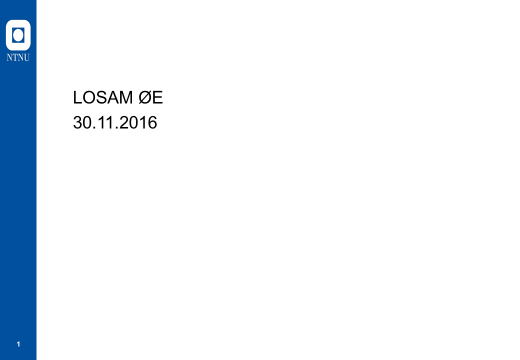 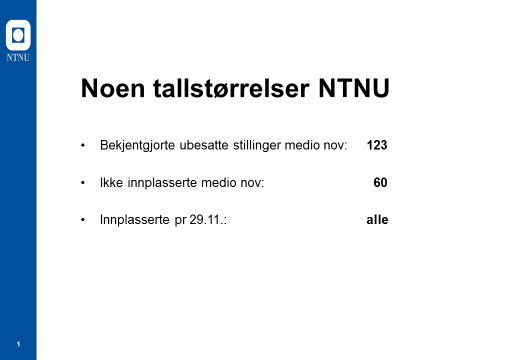 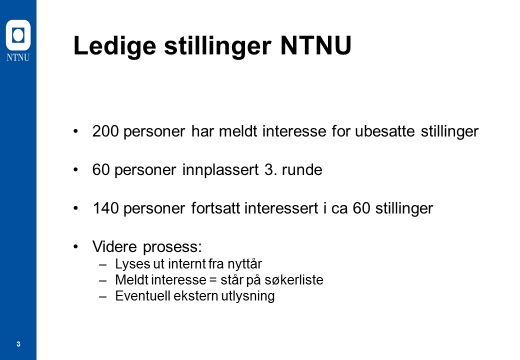 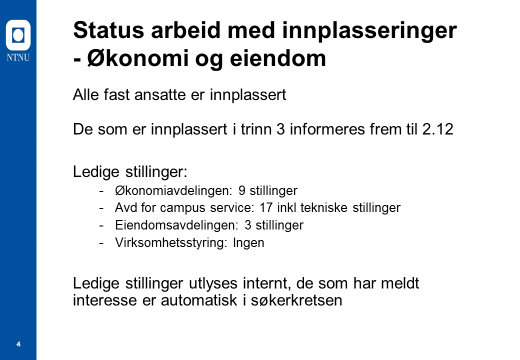 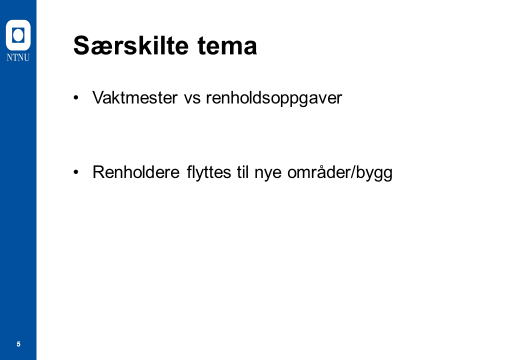 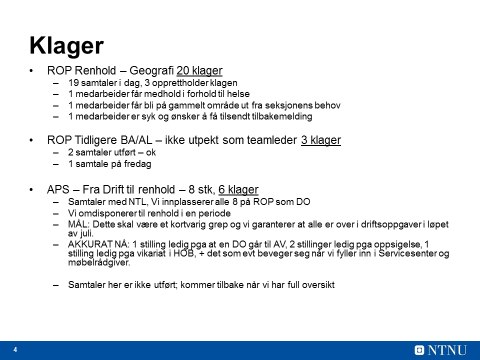 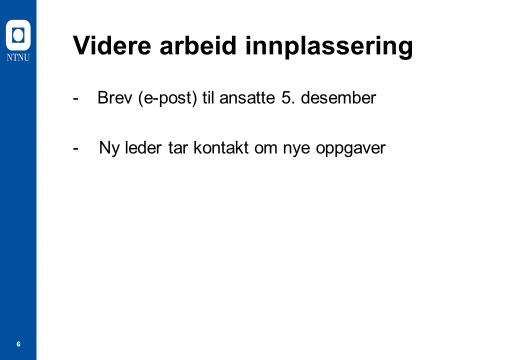 Til:Fra tjenestemannsorganisasjonene:                                                        Fra arbeidsgiver:Arne Rønning             Tekna                                                Frank Arntsen                                                                                               Jørn-Wiggo BergquistOve Borstad                NTL                                                  Sigbjørn DalenTove Strømman          NTL                                                  Aud Magna Gabrielsen (vara)Andreas Gjeset            Parat                                                  Elin Sølberg (vara)Jan Aage Mortensen   Forskerforbundet                               Terese Brekke             Joar Flatås                   LHVO, Driftsavdelingen                  Ingrid Volden  Astrid Solberg             LHVO, Økonomiavd. og ØE-stab    Sekretær: Jens Petter Nygård/                                                                                                Cecilie HolenVararepresentanter                                                                   Kari Karlsen                       Tekna                                           Per Einar Iversen                ParatLaila Strypet                       ForskerforbundetRaymond Sterten                Lokalt hovedverneombud, Driftsavdelingen                        Gøril Lønvik Syrstad          Lokalt hovedverneombud, Økonomiavd. og ØE-stab  Fra tjenestemannsorganisasjonene:                                                        Fra arbeidsgiver:Arne Rønning             Tekna                                                Frank Arntsen                                                                                               Jørn-Wiggo BergquistOve Borstad                NTL                                                  Sigbjørn DalenTove Strømman          NTL                                                  Aud Magna Gabrielsen (vara)Andreas Gjeset            Parat                                                  Elin Sølberg (vara)Jan Aage Mortensen   Forskerforbundet                               Terese Brekke             Joar Flatås                   LHVO, Driftsavdelingen                  Ingrid Volden  Astrid Solberg             LHVO, Økonomiavd. og ØE-stab    Sekretær: Jens Petter Nygård/                                                                                                Cecilie HolenVararepresentanter                                                                   Kari Karlsen                       Tekna                                           Per Einar Iversen                ParatLaila Strypet                       ForskerforbundetRaymond Sterten                Lokalt hovedverneombud, Driftsavdelingen                        Gøril Lønvik Syrstad          Lokalt hovedverneombud, Økonomiavd. og ØE-stab  Fra tjenestemannsorganisasjonene:                                                        Fra arbeidsgiver:Arne Rønning             Tekna                                                Frank Arntsen                                                                                               Jørn-Wiggo BergquistOve Borstad                NTL                                                  Sigbjørn DalenTove Strømman          NTL                                                  Aud Magna Gabrielsen (vara)Andreas Gjeset            Parat                                                  Elin Sølberg (vara)Jan Aage Mortensen   Forskerforbundet                               Terese Brekke             Joar Flatås                   LHVO, Driftsavdelingen                  Ingrid Volden  Astrid Solberg             LHVO, Økonomiavd. og ØE-stab    Sekretær: Jens Petter Nygård/                                                                                                Cecilie HolenVararepresentanter                                                                   Kari Karlsen                       Tekna                                           Per Einar Iversen                ParatLaila Strypet                       ForskerforbundetRaymond Sterten                Lokalt hovedverneombud, Driftsavdelingen                        Gøril Lønvik Syrstad          Lokalt hovedverneombud, Økonomiavd. og ØE-stab  Kopi til:Tekna, NITO, NTL, Parat, Forskerforbundet, Personalavdelingen, Lillian NilsenTekna, NITO, NTL, Parat, Forskerforbundet, Personalavdelingen, Lillian NilsenTekna, NITO, NTL, Parat, Forskerforbundet, Personalavdelingen, Lillian NilsenOm:LOSAM-møte for LOSAM Økonomi og eiendom LOSAM-møte for LOSAM Økonomi og eiendom LOSAM-møte for LOSAM Økonomi og eiendom Møtetid:30.11.2016 kl. 13.00 -14.00 Møtested:Rom 001, HovedbyggetSignatur:CHCHCH